MŰVÉSZETI ALAPVIZSGA  JELENTKEZÉSI  LAP(főtárgy és kötelező tárgy)Tanuló neve: Főtárgy:	 osztály:	 tagozat:Főtárgy tanára:Kötelező tárgy:	 osztály:	 tagozat:Kötelező tárgy tanára:NyilatkozatAlulírott szülő/ törvényes képviselő nyilatkozom arról, hogy a 2023/2024. tanévben  ................................ tárgy(ak)ból  Alapvizsgát     kíván*                   nem kíván*                 tenni./ * A megfelelő szót kérjük aláhúzni! /Dátum: 2024.    hó    napSzülő/törvényes képviselő neve (aláírása)Kérjük, a mellékelt jelentkezési lapot kitöltés után 2024. április 19-ig juttassák vissza a főtárgy tanárnak.Jelentkezését tudomásul vettem és támogatom:(főtárgy tanár neve/aláírása)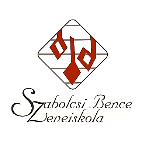 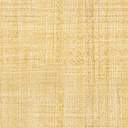 